Le programme éducatif «Accueillir la petite enfance» L’approche individualisée  au  rythme du pouponLa motricité libre  -  L’activité autonomeL’apprentissage actif et accompagnéCadre de vie en multiâge pour les 18 – 47 moisFaciliter l’entrée à l’école - La transition vers l’écoleLes saines habitudes de vie (Gazelle et Potiron)Nos approches éducativesAccueillir la petite enfanceLe programme éducatif «Accueillir la petite enfance» du ministère du la Famille, est un document de référence incontournable, qui offre un socle commun de contenus visant à assurer la qualité, la cohérence et la continuité des interventions effectuées auprès des jeunes enfants et de leur famille.Le programme s’appuie sur des recherches récentes tant dans les domaines de l’éducation et de la psychologie que dans celui de la neurologie, démontrant combien les expériences vécues par les jeunes enfants influencent leurs capacités à s’adapter, à s’intégrer à la société et à faire face aux conditions adverses. Accueillir la petite enfance s’appuie sur les valeurs suivantes : le respect de soi, celui des autres et de l’environnement, l’égalité entre les personnes, le partage, la solidarité, la résolution pacifique des conflits ainsi que la valorisation de la diversité. accueillir la petite enfance est un outil de gestion, un outil d’intervention, un outil de formation et d’accompagnement quotidien.Approche individualisée « au rythme du poupon »On mise ici sur la motricité libre, l’activité autonome, les temps de soins de qualité et l’approche individuelle, notamment des moments de « tête à tête » durant les soins. Les enfants sont placés dans des situations favorisant l’activité autonome. Pour cela, on tient compte à la fois du rythme de l’enfant, du matériel de jeu et de l’espace. La base de la relation avec le bébé est le respect. Cela signifie : «respecter le bébé, répondre à ses besoins de façon à améliorer sa capacité à utiliser ses propres ressources». Cette approche permet d’assurer au bébé des relations affectives stables et de suivre le rythme biologique de chacun.Le rôle du personnel éducateur est d’apporter le soutien et le bien-être et de reconnaître l’initiative du bébé, son indépendance, sa volonté. Considérer le bébé comme un partenaire actif de son évolution. L’approche individualisée offre une routine stable et le personnel éducateur prévient le bébé de tout ce qui se passe dans son environnement et de tout ce qui le concerne et favoriser sa sécurité affective en installant un lien d’attachement avec lui. 10 principes nous guident considérer le bébé comme une personne et un partenairefavoriser l’action autonomeassurer au bébé des relations affectives stablesinvestir dans des moments privilégiésrespecter chaque étape du développement du bébéplacer le bébé dans des situations motrices qu’il maîtrisesuivre le rythme biologique de chaque bébéparler au bébé aider le bébé à résoudre ses problèmes lui-mêmeaccueillir le parent La motricité libre  -  L’activité autonomeLa motricité libreLa motricité libre consiste à laisser libre cours à tous les mouvements spontanés de l’enfant sans les lui enseigner et ce, dans un environnement sécurisé. Elle se base sur l’idée qu’aussi bien les contraintes empêchant l’enfant de bouger que les incitations trop précoces à accomplir des gestes non maîtrisés par l’enfant retardent son développement ou son autonomie. L’enfant a besoin d’expérimenter les différentes positions. Lorsque l’enfant fait ses propres expériences, il apprend tout seul à reconnaître ses propres limites. Il trouvera plus facilement son autonomie et il aura davantage confiance en ses propres moyens. Nous respectons le rythme de chaque enfant dans le processus d’acquisition des étapes de son développement. Nous l’accompagnons verbalement au lieu de faire à sa place.L’activité automneNotre rôle est d’offrir à l’enfant un environnement stimulant, tant au niveau relationnel qu’au niveau du matériel, afin qu’il puisse faire ses découvertes et ses apprentissages. Un des principaux rôles du personnel éducateur est d’observer l’enfant afin d’adapter l’environnement pour lui offrir des défis à son niveau et du matériel qui le fera avancer à son propre rythme tout en évitant de le mettre en situation d’échec.L’apprentissage actif et accompagnéDans un contexte éducatif basé sur l’apprentissage actif, le personnel éducateur accompagne chaque enfant de son groupe en fonction de ses caractéristiques spécifiques. Chaque enfant possède des caractéristiques personnelles qui font de lui un être unique ayant son rythme individuel de développement. L’apprentissage actif permet donc à l’enfant de se développer dans le respect de son propre rythme. Cela signifie que les enfants et les adultes sont des partenaires dans le processus d’apprentissage. Le jeu est la manière d’apprendre des enfants.  Le matériel de jeu, l’aménagement, la planification des activités, les rassemblements, les activités de groupe et les ateliers permettent de favoriser le développement optimal chez l’enfant. La stabilité de l’horaire quotidien est aussi un élément clé du programme. La séquence des moments de la journée est prévisible et régulière (à moins d’activités spéciales). Dans un milieu d’apprentissage actif, les enfants choisissent les activités et le matériel qui les intéresse, ils  manipulent le matériel à leur manière. Ainsi à certaines périodes de la journée, le personnel éducateur réserve une place importante au jeu amorcé par l’enfant et soutenu par l’adulte, ce qui permet quotidiennement à l’enfant de s’engager de sa propre initiative.  Il est par ailleurs supporté par des composantes essentielles : un environnement physique organisé, un horaire quotidien spécifique et le style d’intervention démocratique chez le personnel éducateur.Le terme «accompagné» souligne l’action éducative déployée par le personnel éducateur auprès des enfants.  Cette approche mise sur l’étayage soit la présence active de l’adulte pour soutenir les apprentissages que les enfants sont près de réaliser, parfois avec un peu d’aide. (zone proximale de développement).  Accompagner les enfants dans un contexte éducatif basé sur l’apprentissage actif suppose de les observer pour être en mesure d’interagir individuellement avec chacun de façon intentionnelle (planifiée) et au moment opportun. L’adulte cible des intentions éducatives pour soutenir ou aider chaque enfant et le groupe d’enfants.Cadre de vie en  multiâgeNous offrons un cadre de vie éducatif en multiâge pour les groupes d’enfants de 18 mois à 47 mois.  Les avantages sont notables à la fois pour les enfants, les parents et le personnel éducateur. Il s’agit d’un environnement d’apprentissage authentique, centré sur l’enfant et qui permet de maintenir un critère de qualité important : la stabilité.  Les plus petits sont stimulés par des modèles plus grands qui leur servent de médiateur dans leurs apprentissages. Les plus âgés développent un fort sentiment de confiance et une bonne estime de soi. Cette dynamique de groupe recrée un cadre familial et fraternel. La cohabitation d’enfants vivant différents stades de développement permet à chacun d’entre eux de se développer à leur propre rythme car aucun comparatif n’est établi à l’intérieur du groupe.Faciliter l’entrée à l’école du groupe des 4-5 ansEn proposant toutes sortes de stimulations, le service de garde éducatif favorise l’actualisation du potentiel de l’enfant et lui offre la possibilité d’acquérir plusieurs attitudes ou habiletés qui lui seront utiles au moment de son entrée à l’école. Qu’il s’agisse de participer à des activités d’éveil à la lecture et à l’écriture ou d’apprendre à vivre en groupe, à suivre une routine et un horaire ainsi que respecter des consignes favorise aussi l’intégration ultérieure de l’enfant dans le milieu scolaire.Des activités de transition scolaire sont mises en places et se déroulent sur une période d’au moins dix mois, aux quatre moments-clés suivants : Avant l’admission à l’école (septembre à décembre)Lors de l’admission à l’école (janvier-février)Après l’admission, mais avant la rentrée scolaire (mars à mai)Autour de la rentrée scolaire (juin)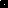 